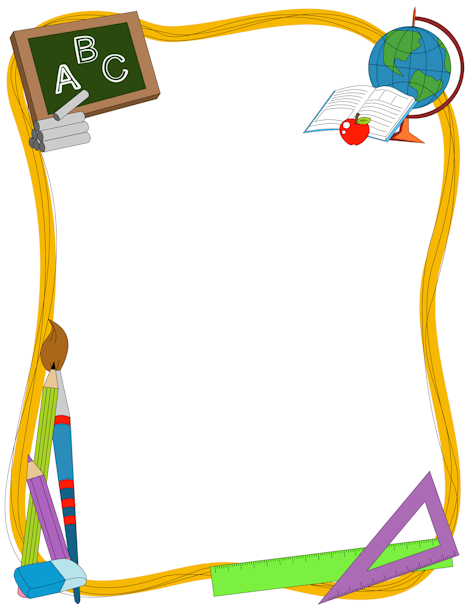 Room 8		Grades 2/3Kevin Storeykstorey@wsd1.org204-775-2591Welcome to a new school year!  I am so excited to have your child in my class this year.  We are going to have lots of fun this year with tons of learning and new adventures!In Room 8 we will be learning and exploring English language arts, math, social studies, art, and health.  In respect of our strong Indigenous community, we will involve Indigenous studies in all subject areas.Here are the subject areas and topics your child will be learning this year.MathCounting forward & backward from 0 to 100 by 1’s, 2’s, 5’s, and 10’sRepresenting numbers using the Draw It, Write It, Build It strategyEstimation up to 100 (grade 2) & 1000 (grade 3)Illustrate place value up to 100 (grade 2) & 1000 (grade 3)Addition & subtraction using 2 digit numbers (grade 2) & 3 digit numbers (grade 3)Multiplication up to 5x5 & corresponding division problems (grade 3)Describing, reproducing, extending, & creating patterns up to 100 (grade 2) & 1000 (grade 3)Addition & subtraction problems involving symbols representing an unknown number (grade 3)English Language ArtsSmall group reading lessons using the Reading A-Z programSmall group book studiesLessons focusing on phonics using the Words Their Way program as well as the TouchPhonics programIntensive writing program using the Lucy Culkin writing programSight word awareness using Dolch Words and Fry Words listsBuddy reading programHome reading programScienceGrowth & Changes in Plants & AnimalsProperties of Solids, Liquids, and GasesMaterials & StructuresPosition & MotionForces that Attract or RepelAir, Soil, & Water in the EnvironmentSocial StudiesOur local communityCommunities across CanadaThe Canadian communityExploring the worldCommunities of the worldExploring an ancient societyArtUsing repetition and variety to create and modify art patternsUsing symmetry in artThemed art projects based on school-wide celebrationsArt projects focusing on science, ELA, math, and social studies lessonsHealthDaily habits and responsibilities for leading a physically active and healthy lifeFocus on common communicable diseases and how to prevent themProper dental care habitsCanada Food GuideImportance of proper nutrition to support physical activityFamily life lessonsI believe….Learning should be FUN!Learning should happen together in groups.Learning should happen with partners.Learning should happen through play.Kids should learn from each other.Kids should learn by completing hands on projects.